Dé Luain/ MondayDé Máirt/ TuesdayAn féilire agus an aimsirAg léamh agus ag scríobh nuachta (Físeáin – videos)GaeilgeFoghraíocht – Dul siarFéasta Focal/High Frequency Words: Dul siar/ Revisionhttps://ccea.org.uk/learning-resources/feasta-focal Lean an nasc agus brú ‘D’. Cliceáil 11-20. Follow this link and press ‘D’ on the compass. Choose 11 - 20. Select ‘Cliceáil, Éist agus abair’  It requires Adobe Flash to be activated.  I have attached a PDF file to the email in case interactive resource doesn’t work (Pls. refer to pages 3 - 7). (Físeáin – videos)MataGafa le Mata – Cruthanna 3T (3D Shapes) – lth 47 (Físeán – video)Corp Oideachas (P. E.)RTÉ 10@10  10 @ 10 Aclaíocht gur féidir tabhairt faoi sa teach cuma cén aimsir a bhíonn againn.  Exercises that can be done indoors irrespective of what the weather’s like outside.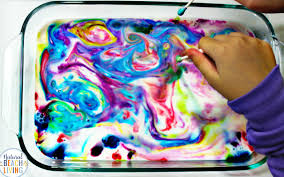 OSIE/ Eolaíocht (Science)Bainne draíochta/ Magic MilkAn féilire agus an aimsirAg léamh agus ag scríobh nuachta (Físeáin – videos)GaeilgeFoghraíocht – Dul siar An Teilifís – Mo Leabharsa –lth 50 (Tasc éisteachta)MataGafa le Mata – Cruthanna 3T(3D Shapes) – Lth 48 (Físeán – video)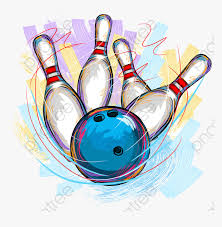 Corp Oideachas (P. E.) Cluiche Bollaí / Bowling gameCollect some empty plastic drinks bottles.Find a hard, flat surface to create your own bowling alley (cúirt scidilí).Fill the bottles a quarter full, with water, to add weight.Screw the tops on tightly and arrange the bottles in a triangle, like bowling pins.Players have two tries to roll the ball down the alley and knock down all the pins.TascBailigh cruthanna 3T atá timpeall an tí a 1) rollfaidh agus 2) nach rollfaidh.  Collect some 3D shapes from round the house that 1) will roll and 2) will not roll.Dé Céadaoin/ WednesdayDéardaoin / ThursdayAn féilire agus an aimsirAg léamh agus ag scríobh nuachta (Físeáin – videos)Gaeilge    Foghraíocht – Dul siar  Cleite:  Leabhar: An Torc Crosta         (Físeáin – videos)MataGafa le Mata (Cruthanna 3T – lth 49) - (Físeán – video)Corp Oideachas (P. E.)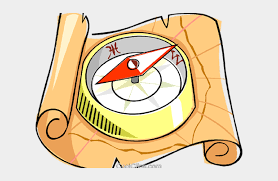 Cluiche an Chompáis (Compass Jumps) Mark out a compass on the ground with masking tape or chalk.  Mark a square in the centre for you to stand inside.Then jump from two feet, landing on two feet in the following directions:Jump North (Léim ó thuaidh) and back to the centre (ar ais go dtí an lár)Jump East (Léim soir) and back to the centre (ar ais go dtí an lár)Jump South (Léim ó dheas) and back to the centre (ar ais go dtí an lár).Jump West (Léim siar) and back to centre (ar ais go dtí an lár)Scéal le Múinteoir AoifeÉist le scéal le Múinteoir Aoife (le fáil ar shuíomh idirlíne na scoile www.gaelscoilchnoclimahna.ie )faoi Naíonáin Mhóra. Go onto the school website and under Naíonáin Mhóra, you will find a lovely collection of stories read by Múinteoir Aoife.  Míle buíochas le Múinteoir Aoife!An féilire agus an aimsirAg léamh agus ag scríobh nuachta (Físeáin – videos)GaeilgeFoghraíocht – Dul siar An Teilifís – Foclóir a bhaineann leis an teilifís. Mo Leabharsa –lth 51 (Físeáin – videos)MataAg suimiú sa chóipleabhar - (Físeán – video)Corp Oideachas (P. E.)Go Noodle: www.gonoodle.comRoghnaigh 3 ghníomh ón suíomh! Pick out 3 different videos from the options available on the website!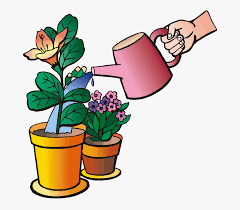 TascTabhair aire do na plandaí sa ghairdín, nó sa teach, tríd cinntiú go bhfuil uisce acu. Keep an eye on the plants in the garden, or those indoors, and water them if required.  Dé hAoineAn féilire agus an aimsirAg léamh agus ag scríobh nuachta      (Físeáin – videos)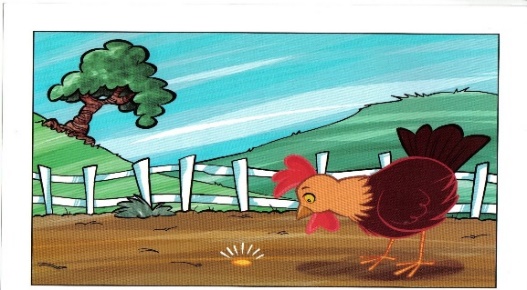 OSIEScéal: An Chircín RuaGaeilge    Féasta Focal/High Frequency Words: Dul siar/ Revisionhttps://ccea.org.uk/learning-resources/feasta-focal Lean an nasc agus brú ‘D’. Cliceáil 11-20. Follow this link and press ‘D’ on the compass. Choose 11 - 20. Select ‘Cliceáil, Éist agus abair’.  It requires Adobe Flash to be activated.  I have attached a PDF file to the email in case interactive resource doesn’t work. (Pls. refer to pages 3 - 7).   Cleite:  Leabhar  - Nach deas é!         (Físeáin – videos)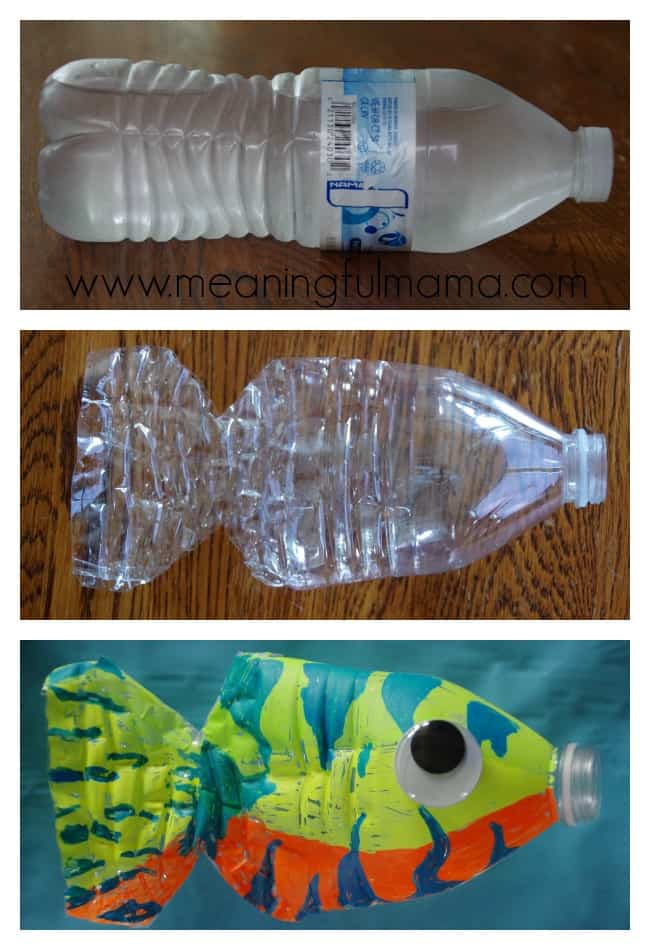 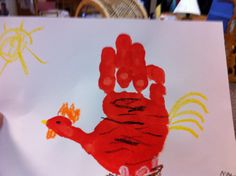 MataAg obair sa chóipleabhar MataEalaín / Art   An Chircín Rua nó Iasc ag snámhCorp Oideachas (P. E.)RTÉ 10@10  10 @ 10 Aclaíocht gur féidir tabhairt faoi sa teach cuma cén aimsir a bhíonn againn.  Exercises that can be done indoors irrespective of what the weather’s like outside. Liosta 1Liosta 2Liosta 3Liosta 4Liosta 5támáboscathitthugcótamíbiarugrinceáitríFiadubhbeomésíiascubhnílláchualaMiamo mhálabántrábuaamárachmo Mhamaírithnáruaseachtdorchadorasbítuatrílachaleonfágnuabádslánláncáféachgormochtanochtsrónbrónamachbogbáisteach